Сегодня ВИЧ-инфекция - это серьезный вызов не только для каждого человека, но и для общества в целом, для государстваДата публикации: 05.12.2016 15:28     Ежегодно 1 декабря во всем мире отмечается Международный день борьбы со СПИДом, основная цель которого является повышение осведомленности людей о ВИЧ-инфекции и активизации усилий общества в борьбе с эпидемией.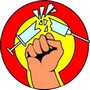       В 2016 году Всемирный день борьбы  со СПИДом будет проходить под девизом«Я ЗА. # Профилактика ВИЧ».                  В настоящее время проблема распространения ВИЧ-инфекции   является актуальной для мирового сообщества. Масштабы ее распространения приобрели глобальный характер   и представляют реальную угрозу социально-экономическому развитию большинства стран мира.                ВИЧ-инфекция продолжает распространяться по всем регионам планеты, и составляет около 2,6 миллиона новых случаев инфицирования в год, ежедневно заражаются более 5,5 тысяч человек.               Эпидемиологическая ситуация по ВИЧ-инфекции в РФ остается напряженной на 30.09.2016 зарегистрировано 1087339 случаев  ВИЧ-инфекции, в т.ч. за 9 месяцев текущего года выявлено 75 962 новых случаев, рост на 1,9 % в  сравнении с аналогичным периодом прошлого года.               В Ростовской области эпидемиологическая ситуация по ВИЧ-инфекции остается неблагоприятной, продолжается распространение вируса иммунодефицита человека среди населения. Ежегодно с 2003 года увеличивается число вновь выявленных ВИЧ-инфицированных лиц с 4,7 случаев на 100 тыс. населения в 2003 году до 38,4 в 2015 году рост в 8 раз. Основное количество из общего числа заболевших регистрируется среди лиц  молодого трудоспособного возраста 18-40 лет. Всего зарегистрировано более 9744 ВИЧ-инфицированных.             За истекший период 2016 года  в РО вновь выявлено 1612 случаев ВИЧ-инфекции, показатель на 100 тыс. населения составил 38,00 против 32,86 за аналогичный период 2015 года.       Среди впервые выявленных заболевших в текущем году в РО ведущая роль в передачи ВИЧ-инфекции принадлежит парентеральному пути передачи, при внутривенном  введении наркотиков -57,4%, на втором месте половой путь- 41,8% и    0,8% -вертикальный путь передачи.Социально-демографические потери вследствие эпидемии сочетаются с социально - экономическими последствиями и наносят существенный урон, являются серьезным препятствием для развития. Траектория эпидемии ВИЧ-инфекции может быть изменена в сторону снижения только посредством сокращения новых случаев инфицирования ВИЧ.Знание о ВИЧ – первый шаг на пути к предотвращению распространения вируса, в связи с чем необходимо  сосредоточить усилия  на образовательных программах  для  населения, особенно для молодежи, обеспечив их знаниями  о  ВИЧ-инфекции.Необходимо противостоять пассивному пренебрежению и активному отрицанию проблемы ВИЧ-инфекции, которые мешают доступу  к спасающим жизни услугам здравоохранения, к информации и являются  факторами, способствующими   распространению ВИЧ-инфекции.1. Что такое ВИЧ-инфекция?ВИРУС (от лат. virus — яд) – простейшая форма жизни, которая паразитирует и размножается в клетках других организмов.ИММУНОДЕФИЦИТ – снижение способности организма человека сопротивляться различным инфекциям.ЧЕЛОВЕК – вирус живет ТОЛЬКО в организме человека.Вирус иммунодефицита человека (ВИЧ) представляет группу ретровирусов, носящую название лентивирусы (их еще называют «медленные» вирусы). Такое название объясняется их особенностью – с момента заражения до времени проявления первых симптомов заболевания и особенно до развития СПИДа проходит длительное время.ВИЧ вызывает заболевание, которое называется ВИЧ-инфекция, последняя стадия этого заболевания – СПИД (Синдром Приобретенного Иммунодефицита Человека)СИНДРОМ – признак определенного заболевания.ПРИОБРЕТЕННОГО – на является врожденным, а приобретается в результате заражения ВИЧ-инфекцией. 2. Каким образом происходит инфицирование людей этим вирусом?ВИЧ передается следующими путями: Незащищенный половой контактПри попадании вируса в кровь в случаях:-использования нестерильного инструментария при оказании медицинских и косметологических услуг;- переливания зараженной донорской крови и ее компонентов;- при внутривенном употреблении наркотиков.от ВИЧ-инфицированной матери ребенку (во время беременности, родов, во время грудного вскармливания). В настоящее время применяется комплекс профилактических мер для беременных ВИЧ-инфицированных женщин, снижающий риск инфицирования будущего ребенка до 2% и менее.Биологические жидкости, в которых вирус содержится в максимальной концентрации (или концентрации, достаточной для заражения):КровьСпермаВагинальный секретГрудное молокоВИЧ погибает в течение минуты в крови и других жидкостях организма, если они находятся вне тела человека.ВИЧ не передается насекомыми (москитами, комарами, блохами, пчелами и осами). ВИЧ не передается при бытовых контактах (объятиях, рукопожатиях, совместном приеме пищи, посещения бассейна).3. Кто подвержен наибольшему риску?В наибольшей степени риску инфицирования подвержены: люди, употребляющие наркотические препараты, мужчины, практикующие сексуальные отношения с мужчинами, а также люди, имеющие незащищенные сексуальные контакты. 4. В каких случаях рекомендуется сдать тест на ВИЧ-инфекцию?ВИЧ-инфекция относится к группе медленных вирусных инфекций с многолетним малосимптомным течением.Тест на ВИЧ рекомендуется сдать при наличии комплекса симптомов:длительное повышение температуры тела неясного происхождения; увеличение лимфатических узлов при отсутствии воспалительных заболеваний, в особенности, если симптомы не исчезают на протяжении нескольких недель;непрекращающаяся диарея на протяжении нескольких недель;герпетические высыпания обширной, либо нетипичной локализации;резкое снижение массы тела;затяжные и рецидивирующие пневмонии или пневмонии, не поддающиеся обычной терапии;хронические воспалительные и инфекционные заболевания репродуктивной системы;легочный и внелегочный туберкулез.А также в случаях:подготовки к операции;частых случайных половых контактов;при планировании беременности и во время беременности.5. Как проходит тестирование на ВИЧ?Процедура обследования на ВИЧ-инфекцию состоит из нескольких этапов: дотестовой консультации врача, сдачи небольшого количества крови из вены, лабораторного анализа крови, послетестовой консультации врача, на которой разъясняется значение результатов теста.При наличии положительного результата теста осуществляется повторное обследование. Все ВИЧ-инфицированные граждане Российской Федерации, нуждающиеся в лечении, получают его бесплатно.Стоит учесть, что существует период "серонегативного окна" (время между заражением ВИЧ и возможностью его выявления, который обычно составляет около 3-х месяцев).Сдать анализ на ВИЧ можно бесплатно.Знание ВИЧ-статуса позволит вам своевременно позаботиться о своем здоровье.Помните, единственный надежный способ определить ВИЧ-статус человека — это прохождение теста на ВИЧ!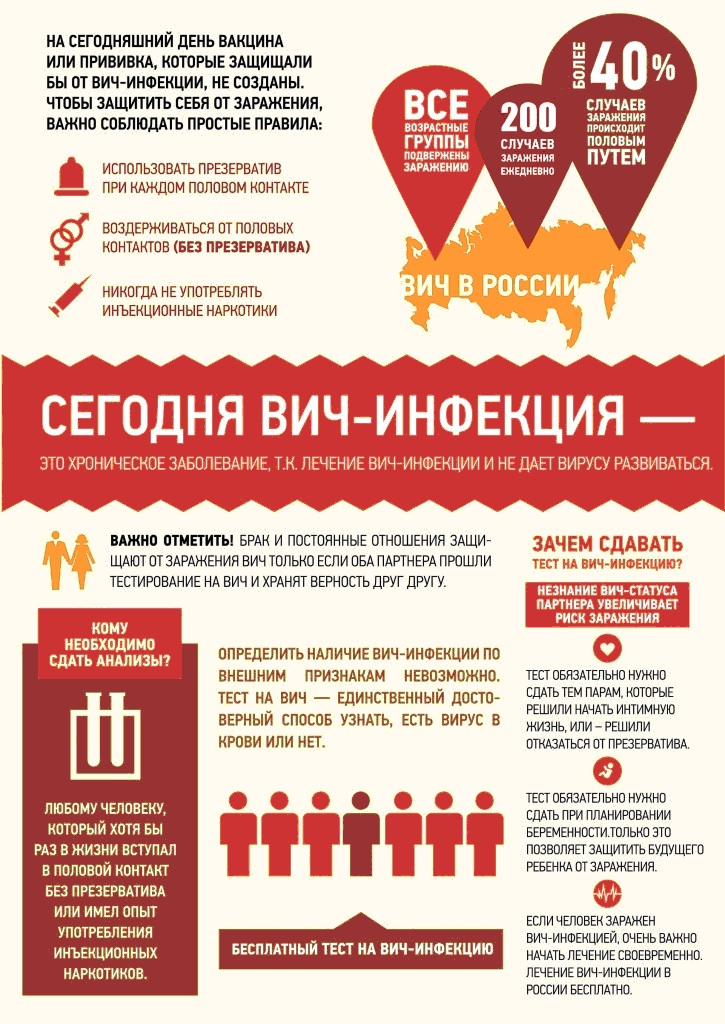 